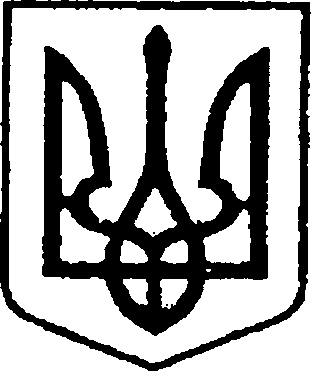 УКРАЇНАЧЕРНІГІВСЬКА ОБЛАСТЬН І Ж И Н С Ь К А    М І С Ь К А    Р А Д АВ И К О Н А В Ч И Й    К О М І Т Е ТР І Ш Е Н Н Явід 13 грудня 2018 р.  		 м. Ніжин				№ 428Про внесення змін до рішення виконавчогокомітету Ніжинської міської ради № 105від 06.04.2018 р. «Про фінансуваннязаходів міської програми розвитку культури,мистецтва і охорони культурної спадщини» (зі змінами) 	Відповідно до ст. ст. 32, 40, 42, 53, 59  Закону України «Про місцеве самоврядування в Україні», Регламенту виконавчого комітету Ніжинської міської ради Чернігівської області VII скликання, затвердженого рішенням виконавчого комітету від 11 серпня 2016 року № 220 та на виконання програми розвитку культури, мистецтва і охорони культурної спадщини на 2018 рік, виконавчий комітет міської ради вирішив:Пп. 24.1. п. 24 рішення виконавчого комітету № 105 від 06.04.2018 р. «Про фінансування заходів міської програми розвитку культури, мистецтва і охорони культурної спадщини» зі змінами внесеними згідно рішення виконавчого комітету від 29.11.2018 р. № 398 від 29.11.2018 р. «Про внесення змін до рішень виконавчого комітету» – викласти в наступній редакції: «24.1.1 Виготовлення меморіальної дошки Тарновському В.В. (молодшому)  для встановлення у сквері М.Гоголя  /КЕКВ 2240/ 3680,00 грн.». «24.1.2 Виготовлення меморіальних дошок про створення першого громадського скверу  для встановлення у сквері М. Гоголя,  на честь проведення в місті Ніжині Чорної ради для встановлення по вул. Московській, 15 В та  Івану Спаському для встановлення по вулиці Гребінки, 14 /КЕКВ 2210/ 4200,00 грн.»Начальнику управління культури і туризму Бассак Т.Ф. забезпечити оприлюднення даного рішення на сайті міської ради протягом п’яти робочих днів з дня його прийняття.                                   3. Контроль за виконанням рішення покласти на заступника міського голови з питань діяльності виконавчих органів ради Алєксєєнка І.В.Міський голова							А. ЛІННИКПодає:Начальник управління культуриі туризму									Т.Ф. Бассак	Погоджують:Заступник міського голови 						І.В. АлєксєєнкоНачальник фінансового управління					Л.В. ПисаренкоНачальник відділу юридично-кадрового забезпечення					В.О. Лега Керуючий справами виконавчого комітету Ніжинської міської ради 						С.О. Колесник